CONTACTNAME: _______________________ADDRESS: __________________________________________________PHONE #: _____________________ANIMALAPPROXIMATE AGE: _______________DROP OFF DATE: ________________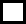      WHOLE	     HALF	           QUARTERSCHEDULED BUTCHER DATE:__________________________SHOULDER ROAST	YES	NOIF YES:			BONE-IN	BONELESSIF NO:			GRIND 		STEAKSIF STEAKS:		1” 	1 ¼”	1 ½”RACK OF LAMB/GOAT	YES	NOCHOPS (IF NO RACK)THICKNESS		1”	1 ¼”	1 ½”NUMBER PER PKG	2	4LEG OF LAMB/GOAT (ONE CHOICE)	BONE-IN	BONELESS	SHANKSNUMBER PER PKG	2	4LOIN CHOPSTHICKNESS		1”	1 ¼”	1 ½”NUMBER PER PKG	2	4STEW MEAT		YES	NOHOW MANY LBS	_________LBS PER PKG		1LB	2LBGROUND LAMB/GOAT	LBS PER PKG		1LB	2LBORGANS		HEART     LIVER     TONGUE     KIDNEYSPLEASE PROVIDE ANY ADDITIONAL INSTRUCTIONS YOU HAVE: ___________________________________________________________________________________________________________________________________________________________________________________________________________________________________________________________________________________